Athens Epidaurus Festival 2021 THEATRE - PERFORMANCE GREEK DEBUTInfrarouge – Marie BrassardViolence 24 & 25 September, 21:00Peiraios 260 (Hall D)How does the innocence of childhood give way to the darkness of adulthood? In her new work, Canadian actress, director, and writer Marie Brassard contemplates the notion of time and humans’ gradual exposure to violence, creating a performance that pays homage to children’s imagination. Using a startling observation of her two-year-old goddaughter as a take-off point, Brassard conjures a surreal fairytale, in which “various voices come together to tell a labyrinthine story reflecting upon out learning of brutality to a child who does not want to sleep”. A hybrid work, combining cinematic realism with expressionist theatre, sound arts and visual arts, the performance is split into two parts. The first, fairytale-like segment, a dreamlike, distinctly musical universe, explores the difficulties experienced by children in a world ruled by grown-ups, a world that questions their dreams and pursuits. In the second part, an ensemble of Japanese performers takes over the stage, vividly depicting, each in her own unique way, the dream of childhood that had unfolded in the first part,Marie BrassardFollowing a close, 15-year collaboration with acclaimed writer and director Robert Lepage in numerous theatrical and film productions, Canadian actress, director, and writer Marie Brassard embarked on a solo career in 2001, founding the Montreal-based Infrarouge artistic company. Infrarouge’s mission statement is the creation of highly original, interdisciplinary performances, composed in collaboration with artists running the gamut of performing, musical, and visual arts. Brassard’s works are notable for their constant experimentation with light and sound. The innovative use of audiovisual means is a hallmark of her atmospheric, multimedia productions.Celebrated for her work in various fields, including acting and choreography, the Canadian artist has presented productions across prestigious stages in the United States, South America, and Europe.In 2016, she was honoured with the distinction L'Ordre des arts et des lettres du Québec.Infrarouge – Marie BrassardViolence24 & 25 September, 21:00Peiraios 260 (Hall D)Written and directed by Marie BrassardSound design - Live music Alexander MacSweenSet design - Stage manager Antonin SorelVideo design Sabrina RattéFilms (Japan) Shingo OtaLighting design Mikko HynninenAdditional choreography Miwa OkunoTechnical direction Romane Bocquet, Catherine Fasquelle, Mateo ThébaudeauProduction director – Tour manager Anne McDougallSound technician Gabrielle CouillardVideo technology design Guillaume ArsenaultFilm editing Nicolas Dufour-LaperrièreHead carpenter -Video technician Andrew de FreitasProduction manager (Japan) Moemi NagiSound technicians (Japan) Takeshi Inarimori & Hayato IchimuraDramaturgy advisor Morena PratsCoordinator Catherine SassevilleTour agent Menno PlukkerPerformed by Marie Brassard, Miwa Okuno, Kyoko TakenakaProduced by InfrarougeCo-produced by Festival TransAmériques (Montreal), Theater der Welt (Düsseldorf), Théâtre français du Centre national des arts (Ottawa), Athens Epidaurus Festival, Usine C (Montreal)Developed with the support of National Arts Centre’s National Creation FundCreative residencies Montevideo (Marseille), Usine C (Montreal), Vitlycke Center for Performing Art (Tanumshede) at the invitation of Göteborg Dance and Theatre Festival, Kinosaki International Art Centre, Saison-Morishita Studio (Tokyo)Infrarouge acknowledge the support of the Canada Council for the Arts, the Conseil des arts et des lettres du Québec and the Montreal Art Council.Special thanks to Marcello Spada & Cinema-Teatro Apollo (Bellaria) and Yokna Hasegawa-Tickets: VIP 40€ • ZONE Α 30€ – STUDENTS / 65+ / ARTIST UNIONS 24€ • ZONE B 20€ – STUDENTS / 65+ / ARTIST UNIONS 16€ • PERSONS WITH DISABILITIES / UNEMPLOYMENT CONCESSIONS / ART SCHOOL STUDENTS 5€TICKET SALE aefestival.gr | tickets.aefestival.gr | ticketservices.gr / +30 210 7234 567 / Main Box Office (Panepistimiou 39) & Public stores.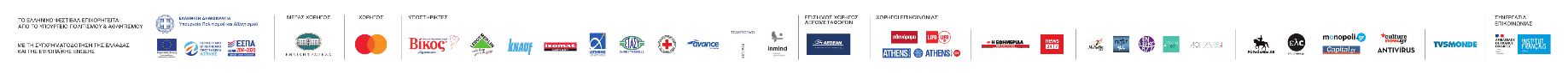 